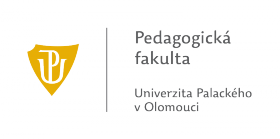 SEMINÁRNÍ PRÁCEDIDAKTICKÁ POMŮCKANázev předmětu: KČJ/UDBQ (Didaktika mateřského jazyka B)                          Obor: Učitelství pro 1. stupeň ZŠŠkolní rok: 2018/2019Jméno vyučujícího: Mgr. Veronika KrejčíRočník studia: 3. ročníkJméno studenta: Kateřina MarciánováNázev činnosti: VějířeUčivo: kořen slovRočník: 3. a 4.Popis aktivity s fotografiemi:Každý žák dostane vějíř se slovy, jeho úkolem je najít kořen slov. Na další kartičky píší slova se stejným kořenem. Žáci mohou pracovat v menších skupinkách, vzájemně si vějíře vymění a vymýšlí společně co nejvíce slov se stejným kořenem – mohou soutěžit skupinky mezi sebou.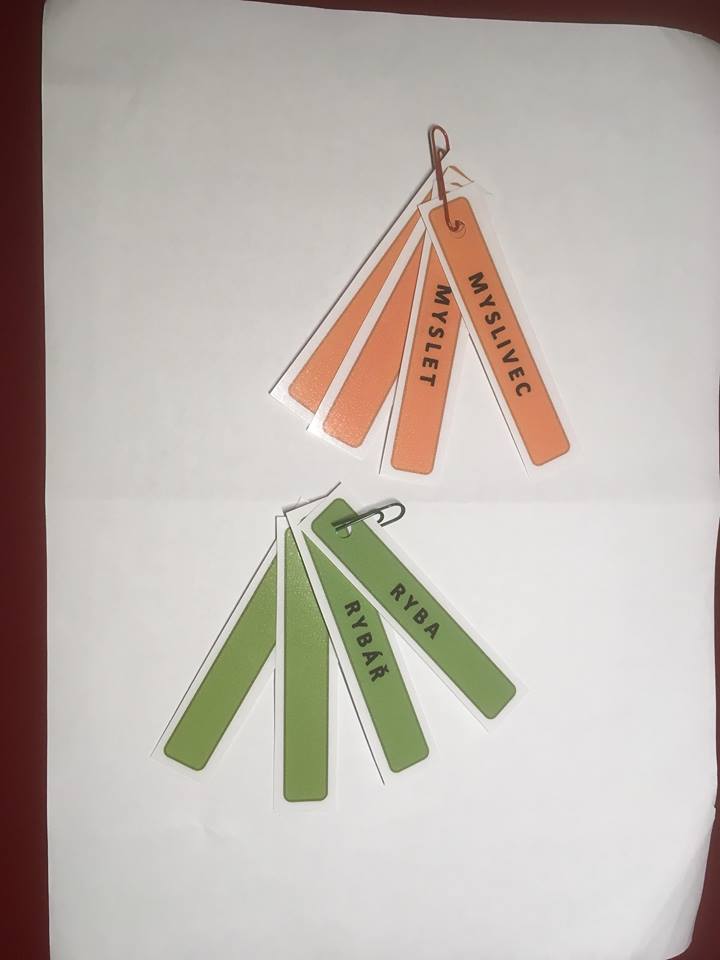 Postup výroby pomůcky: Pomůcku si vytiskneme, zalaminujeme, děrovačkou uděláme dírky a poté provlékneme kancelářskou sponkou nebo svážeme provázkem.Další aktivity:Odvozování dalších slov se stejným kořenem, tvoření vět, apod. 